от 15.11.2022 № 204-ПКг. ЕкатеринбургОб установлении тарифов в сфере холодного водоснабжения и (или) водоотведения организациям водопроводно-канализационного хозяйства Свердловской области с использованием метода индексации на основе долгосрочных параметров регулирования В соответствии с Федеральным законом от 7 декабря 2011 года № 416-ФЗ
«О водоснабжении и водоотведении», постановлениями Правительства Российской Федерации от 13.05.2013 № 406 «О государственном регулировании тарифов в сфере водоснабжения и водоотведения», от 29.07.2013 № 641 
«Об инвестиционных и производственных программах организаций, осуществляющих деятельность в сфере водоснабжения и водоотведения» 
и от 14.11.2022 № 2053 «Об особенностях индексации регулируемых цен (тарифов) с 1 декабря 2022 г. по 31 декабря 2023 г. и о внесении изменений 
в некоторые акты Правительства Российской Федерации», приказами Федеральной службы по тарифам от 27.12.2013 № 1746-э «Об утверждении методических указаний по расчету регулируемых тарифов в сфере водоснабжения и водоотведения» и от 16.07.2014 № 1154-э «Об утверждении регламента установления регулируемых тарифов в сфере водоснабжения и водоотведения», Указом Губернатора Свердловской области от 13.11.2010 № 1067-УГ 
«Об утверждении Положения о Региональной энергетической комиссии Свердловской области» Региональная энергетическая комиссия Свердловской областиПОСТАНОВЛЯЕТ:1. Утвердить организациям водопроводно-канализационного хозяйства Свердловской области производственные программы оказания услуг холодного водоснабжения и (или) водоотведения.2. Установить тарифы в сфере холодного водоснабжения и (или) водоотведения организациям водопроводно-канализационного хозяйства Свердловской области с использованием метода индексации на основе долгосрочных параметров регулирования с календарной разбивкой согласно приложению.3. Настоящее постановление вступает в силу с  1 декабря 2022 года.4. Контроль за исполнением настоящего постановления возложить 
на заместителя председателя Региональной энергетической комиссии Свердловской области М.Б. Соболя.5. Настоящее постановление опубликовать на «Официальном интернет-портале правовой информации Свердловской области» (www.pravo.gov66.ru).Исполняющий обязанности председателя Региональной энергетической комиссииСвердловской области                                                                                А.Л. СоболевПриложениек постановлениюРЭК Свердловской областиот 15.11.2022 № 204-ПКТарифы в сфере холодного водоснабжения и (или) водоотведения организациям водопроводно-канализационного хозяйства Свердловской области с использованием метода индексации на основе долгосрочных параметров регулированияПримечание. 1. Тарифы, отмеченные значком <*>, налогом на добавленную стоимость не облагаются, 
так как организации, которым установлены указанные тарифы, применяют специальные налоговые режимы в соответствии с Налоговым кодексом Российской Федерации.2. Тарифы, отмеченные значком <**>, налогом на добавленную стоимость не облагаются, 
в связи с освобождением организации от уплаты налога на добавленную стоимость (изменения, внесенные Федеральным законом от 15 октября 2020 года № 320-ФЗ «О внесении изменений 
в статью 146 части второй Налогового кодекса Российской Федерации и статью 2 Федерального закона «О внесении изменений в часть вторую Налогового кодекса Российской Федерации»).	П О С Т А Н О В Л Е Н И Е№ п/пНаименование муниципального образования, организации, регулируемый тариф, период действия тарифаТариф, руб./м3Тариф, руб./м3№ п/пНаименование муниципального образования, организации, регулируемый тариф, период действия тарифабез НДСдля категории «Население» (тарифы оказываются)1234Ачитский городской округАчитский городской округАчитский городской округ1.Муниципальное казенное учреждение Ачитского городского округа Служба по работе 
с населением «Совет» (поселок городского типа Ачит)Муниципальное казенное учреждение Ачитского городского округа Служба по работе 
с населением «Совет» (поселок городского типа Ачит)Муниципальное казенное учреждение Ачитского городского округа Служба по работе 
с населением «Совет» (поселок городского типа Ачит)1.1.ВодоотведениеВодоотведениеВодоотведение1.1.1.с 01.12.2022 по 31.12.202254,12 <*>54,12 <*>1.1.2.с 01.01.2023 по 31.12.202354,12 <*>54,12 <*>1.1.3.с 01.01.2024 по 30.06.202454,12 <*>54,12 <*>1.1.4.с 01.07.2024 по 31.12.202458,17 <*>58,17 <*>1.1.5.с 01.01.2025 по 30.06.202557,98 <*>57,98 <*>1.1.6.с 01.07.2025 по 31.12.202557,98 <*>57,98 <*>1.1.7.с 01.01.2026 по 30.06.202657,98 <*>57,98 <*>1.1.8.с 01.07.2026 по 31.12.202661,80 <*>61,80 <*>1.1.9.с 01.01.2027 по 30.06.202761,80 <*>61,80 <*>1.1.10.с 01.07.2027 по 31.12.202761,95 <*>61,95 <*>1.1.11.с 01.01.2028 по 30.06.202861,95 <*>61,95 <*>1.1.12.с 01.07.2028 по 31.12.202865,92 <*>65,92 <*>1.1.13.с 01.01.2029 по 30.06.202965,92 <*>65,92 <*>1.1.14.с 01.07.2029 по 31.12.202966,23 <*>66,23 <*>1.1.15.с 01.01.2030 по 30.06.203066,23 <*>66,23 <*>1.1.16.с 01.07.2030 по 31.12.203070,38 <*>70,38 <*>Белоярский городской округБелоярский городской округБелоярский городской округ2.Муниципальное унитарное предприятие «Водоотведение» Белоярского городского округа (поселок городского типа Белоярский)Муниципальное унитарное предприятие «Водоотведение» Белоярского городского округа (поселок городского типа Белоярский)Муниципальное унитарное предприятие «Водоотведение» Белоярского городского округа (поселок городского типа Белоярский)2.1.ВодоотведениеВодоотведениеВодоотведение2.1.1.с 01.12.2022 по 31.12.202225,38 <*>25,38 <*>2.1.2.с 01.01.2023 по 31.12.202325,38 <*>25,38 <*>2.1.3.с 01.01.2024 по 30.06.202425,38 <*>25,38 <*>2.1.4.с 01.07.2024 по 31.12.202427,22 <*>27,22 <*>2.1.5.с 01.01.2025 по 30.06.202527,22 <*>27,22 <*>2.1.6.с 01.07.2025 по 31.12.202528,54 <*>28,54 <*>2.1.7.с 01.01.2026 по 30.06.202628,54 <*>28,54 <*>2.1.8.с 01.07.2026 по 31.12.202628,84 <*>28,84 <*>2.1.9.с 01.01.2027 по 30.06.202728,84 <*>28,84 <*>2.1.10.с 01.07.2027 по 31.12.202728,97 <*>28,97 <*>2.1.11.с 01.01.2028 по 30.06.202828,97 <*>28,97 <*>2.1.12.с 01.07.2028 по 31.12.202830,38 <*>30,38 <*>2.1.13.с 01.01.2029 по 30.06.202930,38 <*>30,38 <*>2.1.14.с 01.07.2029 по 31.12.202930,56 <*>30,56 <*>2.1.15.с 01.01.2030 по 30.06.203030,56 <*>30,56 <*>2.1.16.с 01.07.2030 по 31.12.203032,02 <*>32,02 <*>Верхнесалдинский городской округВерхнесалдинский городской округВерхнесалдинский городской округ3.Муниципальное унитарное предприятие «Городское управление жилищно-коммунального хозяйства» (город Верхняя Салда)Муниципальное унитарное предприятие «Городское управление жилищно-коммунального хозяйства» (город Верхняя Салда)Муниципальное унитарное предприятие «Городское управление жилищно-коммунального хозяйства» (город Верхняя Салда)3.1.Питьевая водаПитьевая водаПитьевая вода3.1.1.с 01.12.2022 по 31.12.202223,44 <**>23,44 <**>3.1.2.с 01.01.2023 по 31.12.202323,44 <**>23,44 <**>3.1.3.с 01.01.2024 по 30.06.202420,72 <**>20,72 <**>3.1.4.с 01.07.2024 по 31.12.202420,72 <**>20,72 <**>3.1.5.с 01.01.2025 по 30.06.202520,72 <**>20,72 <**>3.1.6.с 01.07.2025 по 31.12.202521,93 <**>21,93 <**>3.1.7.с 01.01.2026 по 30.06.202621,93 <**>21,93 <**>3.1.8.с 01.07.2026 по 31.12.202621,98 <**>21,98 <**>3.1.9.с 01.01.2027 по 30.06.202721,98 <**>21,98 <**>3.1.10.с 01.07.2027 по 31.12.202723,24 <**>23,24 <**>3.1.11.с 01.01.2028 по 30.06.202823,24 <**>23,24 <**>3.1.12.с 01.07.2028 по 31.12.202823,35 <**>23,35 <**>3.1.13.с 01.01.2029 по 30.06.202923,35 <**>23,35 <**>3.1.14.с 01.07.2029 по 31.12.202924,66 <**>24,66 <**>3.1.15.с 01.01.2030 по 30.06.203024,66 <**>24,66 <**>3.1.16.с 01.07.2030 по 31.12.203024,82 <**>24,82 <**>3.2.ВодоотведениеВодоотведениеВодоотведение3.2.1.с 01.12.2022 по 31.12.202215,13 <**>15,13 <**>3.2.2.с 01.01.2023 по 31.12.202315,13 <**>15,13 <**>3.2.3.с 01.01.2024 по 30.06.202415,13 <**>15,13 <**>3.2.4.с 01.07.2024 по 31.12.202416,22 <**>16,22 <**>3.2.5.с 01.01.2025 по 30.06.202516,18 <**>16,18 <**>3.2.6.с 01.07.2025 по 31.12.202516,18 <**>16,18 <**>3.2.7.с 01.01.2026 по 30.06.202616,18 <**>16,18 <**>3.2.8.с 01.07.2026 по 31.12.202617,22 <**>17,22 <**>3.2.9.с 01.01.2027 по 30.06.202717,22 <**>17,22 <**>3.2.10.с 01.07.2027 по 31.12.202717,27 <**>17,27 <**>3.2.11.с 01.01.2028 по 30.06.202817,27 <**>17,27 <**>3.2.12.с 01.07.2028 по 31.12.202818,36 <**>18,36 <**>3.2.13.с 01.01.2029 по 30.06.202918,36 <**>18,36 <**>3.2.14.с 01.07.2029 по 31.12.202918,46 <**>18,46 <**>3.2.15.с 01.01.2030 по 30.06.203018,46 <**>18,46 <**>3.2.16.с 01.07.2030 по 31.12.203019,60 <**>19,60 <**>Галкинское сельское поселение Камышловского муниципального района Свердловской областиГалкинское сельское поселение Камышловского муниципального района Свердловской областиГалкинское сельское поселение Камышловского муниципального района Свердловской области4.Муниципальное казенное предприятие «Рост» Галкинского сельского поселения Камышловского муниципального района Свердловской области (село Квашнинское)Муниципальное казенное предприятие «Рост» Галкинского сельского поселения Камышловского муниципального района Свердловской области (село Квашнинское)Муниципальное казенное предприятие «Рост» Галкинского сельского поселения Камышловского муниципального района Свердловской области (село Квашнинское)4.1.Питьевая водаПитьевая водаПитьевая вода4.1.1.с 01.12.2022 по 31.12.202223,8728,644.1.2.с 01.01.2023 по 31.12.202323,8728,644.1.3.с 01.01.2024 по 30.06.202423,8728,644.1.4.с 01.07.2024 по 31.12.202425,5130,614.1.5.с 01.01.2025 по 30.06.202525,3930,474.1.6.с 01.07.2025 по 31.12.202525,3930,474.1.7.с 01.01.2026 по 30.06.202625,3930,474.1.8.с 01.07.2026 по 31.12.202626,8432,214.1.9.с 01.01.2027 по 30.06.202726,8432,214.1.10.с 01.07.2027 по 31.12.202726,8932,274.1.11.с 01.01.2028 по 30.06.202826,8932,274.1.12.с 01.07.2028 по 31.12.202828,4034,084.1.13.с 01.01.2029 по 30.06.202928,4034,084.1.14.с 01.07.2029 по 31.12.202928,5134,214.1.15.с 01.01.2030 по 30.06.203028,5134,214.1.16.с 01.07.2030 по 31.12.203030,0736,08Горноуральский городской округГорноуральский городской округГорноуральский городской округ5.Муниципальное унитарное предприятие «Горноуральская теплоснабжающая компания»  (село Николо-Павловское)Муниципальное унитарное предприятие «Горноуральская теплоснабжающая компания»  (село Николо-Павловское)Муниципальное унитарное предприятие «Горноуральская теплоснабжающая компания»  (село Николо-Павловское)5.1.Питьевая водаПитьевая водаПитьевая вода5.1.1.с 01.12.2022 по 31.12.202234,6241,545.1.2.с 01.01.2023 по 31.12.202334,6241,545.1.3.с 01.01.2024 по 30.06.202434,6241,545.1.4.с 01.07.2024 по 31.12.202437,2344,685.1.5.с 01.01.2025 по 30.06.202537,0844,505.1.6.с 01.07.2025 по 31.12.202537,0844,505.1.7.с 01.01.2026 по 30.06.202637,0844,505.1.8.с 01.07.2026 по 31.12.202639,5047,405.1.9.с 01.01.2027 по 30.06.202739,5047,405.1.10.с 01.07.2027 по 31.12.202739,5947,515.1.11.с 01.01.2028 по 30.06.202839,5947,515.1.12.с 01.07.2028 по 31.12.202842,1150,535.1.13.с 01.01.2029 по 30.06.202942,1150,535.1.14.с 01.07.2029 по 31.12.202942,3150,775.1.15.с 01.01.2030 по 30.06.203042,3150,775.1.16.с 01.07.2030 по 31.12.203044,9453,935.2.ВодоотведениеВодоотведениеВодоотведение5.2.1.с 01.12.2022 по 31.12.202214,1216,945.2.2.с 01.01.2023 по 31.12.202314,1216,945.2.3.с 01.01.2024 по 30.06.202414,1216,945.2.4.с 01.07.2024 по 31.12.202414,9917,995.2.5.с 01.01.2025 по 30.06.202514,9117,895.2.6.с 01.07.2025 по 31.12.202514,9117,895.2.7.с 01.01.2026 по 30.06.202614,9117,895.2.8.с 01.07.2026 по 31.12.202615,6518,785.2.9.с 01.01.2027 по 30.06.202715,6518,785.2.10.с 01.07.2027 по 31.12.202715,6718,805.2.11.с 01.01.2028 по 30.06.202815,6718,805.2.12.с 01.07.2028 по 31.12.202816,4319,725.2.13.с 01.01.2029 по 30.06.202916,4319,725.2.14.с 01.07.2029 по 31.12.202916,4719,765.2.15.с 01.01.2030 по 30.06.203016,4719,765.2.16.с 01.07.2030 по 31.12.203017,2620,71Городской округ «город Ирбит» Свердловской областиГородской округ «город Ирбит» Свердловской областиГородской округ «город Ирбит» Свердловской области6.Общество с ограниченной ответственностью «Резерв» (город Ирбит)Общество с ограниченной ответственностью «Резерв» (город Ирбит)Общество с ограниченной ответственностью «Резерв» (город Ирбит)6.1.ВодоотведениеВодоотведениеВодоотведение6.1.1.с 01.12.2022 по 31.12.202240,68 <*>x6.1.2.с 01.01.2023 по 31.12.202340,68 <*>x6.1.3.с 01.01.2024 по 30.06.202440,68 <*>x6.1.4.с 01.07.2024 по 31.12.202442,94 <*>x6.1.5.с 01.01.2025 по 30.06.202542,69 <*>x6.1.6.с 01.07.2025 по 31.12.202542,69 <*>x6.1.7.с 01.01.2026 по 30.06.202642,69 <*>x6.1.8.с 01.07.2026 по 31.12.202644,49 <*>x6.1.9.с 01.01.2027 по 30.06.202744,49 <*>x6.1.10.с 01.07.2027 по 31.12.202744,53 <*>x6.1.11.с 01.01.2028 по 30.06.202844,53 <*>x6.1.12.с 01.07.2028 по 31.12.202846,38 <*>x6.1.13.с 01.01.2029 по 30.06.202946,38 <*>x6.1.14.с 01.07.2029 по 31.12.202946,47 <*>x6.1.15.с 01.01.2030 по 30.06.203046,47 <*>x6.1.16.с 01.07.2030 по 31.12.203048,36 <*>xгородской округ Заречныйгородской округ Заречныйгородской округ Заречный7.Акционерное общество «Российский концерн по производству электрической 
и тепловой энергии на атомных станциях» филиал «Белоярская атомная станция» (город Заречный)Акционерное общество «Российский концерн по производству электрической 
и тепловой энергии на атомных станциях» филиал «Белоярская атомная станция» (город Заречный)Акционерное общество «Российский концерн по производству электрической 
и тепловой энергии на атомных станциях» филиал «Белоярская атомная станция» (город Заречный)7.1.Питьевая водаПитьевая водаПитьевая вода7.1.1.с 01.12.2022 по 31.12.20228,51x7.1.2.с 01.01.2023 по 31.12.20238,51x7.1.3.с 01.01.2024 по 30.06.20248,51x7.1.4.с 01.07.2024 по 31.12.20248,51x7.1.5.с 01.01.2025 по 30.06.20258,51x7.1.6.с 01.07.2025 по 31.12.20258,95x7.1.7.с 01.01.2026 по 30.06.20268,95x7.1.8.с 01.07.2026 по 31.12.20268,97x7.1.9.с 01.01.2027 по 30.06.20278,97x7.1.10.с 01.07.2027 по 31.12.20279,43x7.1.11.с 01.01.2028 по 30.06.20289,43x7.1.12.с 01.07.2028 по 31.12.20289,46x7.1.13.с 01.01.2029 по 30.06.20299,46x7.1.14.с 01.07.2029 по 31.12.20299,94x7.1.15.с 01.01.2030 по 30.06.20309,94x7.1.16.с 01.07.2030 по 31.12.20309,99x7.2.ВодоотведениеВодоотведениеВодоотведение7.2.1.с 01.12.2022 по 31.12.202212,49x7.2.2.с 01.01.2023 по 31.12.202312,49x7.2.3.с 01.01.2024 по 30.06.202412,07x7.2.4.с 01.07.2024 по 31.12.202412,07x7.2.5.с 01.01.2025 по 30.06.202512,07x7.2.6.с 01.07.2025 по 31.12.202512,51x7.2.7.с 01.01.2026 по 30.06.202612,51x7.2.8.с 01.07.2026 по 31.12.202612,52x7.2.9.с 01.01.2027 по 30.06.202712,52x7.2.10.с 01.07.2027 по 31.12.202712,96x7.2.11.с 01.01.2028 по 30.06.202812,96x7.2.12.с 01.07.2028 по 31.12.202812,98x7.2.13.с 01.01.2029 по 30.06.202912,98x7.2.14.с 01.07.2029 по 31.12.202913,44x7.2.15.с 01.01.2030 по 30.06.203013,44x7.2.16.с 01.07.2030 по 31.12.203013,47xгородской округ Карпинскгородской округ Карпинскгородской округ Карпинск8.Муниципальное унитарное предприятие «Коммунальный комплекс» городского округа Карпинск» (город Карпинск)Муниципальное унитарное предприятие «Коммунальный комплекс» городского округа Карпинск» (город Карпинск)Муниципальное унитарное предприятие «Коммунальный комплекс» городского округа Карпинск» (город Карпинск)8.1.Питьевая водаПитьевая водаПитьевая вода8.1.1.с 01.12.2022 по 31.12.202227,0132,41 8.1.2.с 01.01.2023 по 31.12.202332,41 <*>32,41 <*>8.1.3.с 01.01.2024 по 30.06.202432,41 <*>32,41 <*>8.1.4.с 01.07.2024 по 31.12.202434,70 <*>34,70 <*>8.1.5.с 01.01.2025 по 30.06.202534,55 <*>34,55 <*>8.1.6.с 01.07.2025 по 31.12.202534,55 <*>34,55 <*>8.1.7.с 01.01.2026 по 30.06.202634,55 <*>34,55 <*>8.1.8.с 01.07.2026 по 31.12.202636,63 <*>36,63 <*>8.1.9.с 01.01.2027 по 30.06.202736,63 <*>36,63 <*>8.1.10.с 01.07.2027 по 31.12.202736,70 <*>36,70 <*>8.1.11.с 01.01.2028 по 30.06.202836,70 <*>36,70 <*>8.1.12.с 01.07.2028 по 31.12.202838,87 <*>38,87 <*>8.1.13.с 01.01.2029 по 30.06.202938,87 <*>38,87 <*>8.1.14.с 01.07.2029 по 31.12.202939,03 <*>39,03 <*>8.1.15.с 01.01.2030 по 30.06.203039,03 <*>39,03 <*>8.1.16.с 01.07.2030 по 31.12.203041,29 <*>41,29 <*>8.2.Водоотведение (прием и очистка сточных вод с использованием централизованной системы водоотведения)Водоотведение (прием и очистка сточных вод с использованием централизованной системы водоотведения)Водоотведение (прием и очистка сточных вод с использованием централизованной системы водоотведения)8.2.1.с 01.12.2022 по 31.12.202215,4218,50 8.2.2.с 01.01.2023 по 31.12.202318,50 <*>18,50 <*>8.2.3.с 01.01.2024 по 30.06.202418,50 <*>18,50 <*>8.2.4.с 01.07.2024 по 31.12.202420,35 <*>20,35 <*>8.2.5.с 01.01.2025 по 30.06.202520,35 <*>20,35 <*>8.2.6.с 01.07.2025 по 31.12.202521,69 <*>21,69 <*>8.2.7.с 01.01.2026 по 30.06.202621,69 <*>21,69 <*>8.2.8.с 01.07.2026 по 31.12.202622,23 <*>22,23 <*>8.2.9.с 01.01.2027 по 30.06.202721,71 <*>21,71 <*>8.2.10.с 01.07.2027 по 31.12.202721,71 <*>21,71 <*>8.2.11.с 01.01.2028 по 30.06.202821,71 <*>21,71 <*>8.2.12.с 01.07.2028 по 31.12.202822,95 <*>22,95 <*>8.2.13.с 01.01.2029 по 30.06.202922,95 <*>22,95 <*>8.2.14.с 01.07.2029 по 31.12.202923,00 <*>23,00 <*>8.2.15.с 01.01.2030 по 30.06.203023,00 <*>23,00 <*>8.2.16.с 01.07.2030 по 31.12.203024,28 <*>24,28 <*>8.3.Водоотведение (прием, транспортировка и очистка сточных вод с использованием централизованной системы водоотведения)Водоотведение (прием, транспортировка и очистка сточных вод с использованием централизованной системы водоотведения)Водоотведение (прием, транспортировка и очистка сточных вод с использованием централизованной системы водоотведения)8.3.1.с 01.12.2022 по 31.12.202234,2541,10 8.3.2.с 01.01.2023 по 31.12.202341,10 <*>41,10 <*>8.3.3.с 01.01.2024 по 30.06.202441,10 <*>41,10 <*>8.3.4.с 01.07.2024 по 31.12.202443,95 <*>43,95 <*>8.3.5.с 01.01.2025 по 30.06.202543,75 <*>43,75 <*>8.3.6.с 01.07.2025 по 31.12.202543,75 <*>43,75 <*>8.3.7.с 01.01.2026 по 30.06.202643,75 <*>43,75 <*>8.3.8.с 01.07.2026 по 31.12.202646,30 <*>46,30 <*>8.3.9.с 01.01.2027 по 30.06.202746,30 <*>46,30 <*>8.3.10.с 01.07.2027 по 31.12.202746,38 <*>46,38 <*>8.3.11.с 01.01.2028 по 30.06.202846,38 <*>46,38 <*>8.3.12.с 01.07.2028 по 31.12.202849,02 <*>49,02 <*>8.3.13.с 01.01.2029 по 30.06.202949,02 <*>49,02 <*>8.3.14.с 01.07.2029 по 31.12.202949,21 <*>49,21 <*>8.3.15.с 01.01.2030 по 30.06.203049,21 <*>49,21 <*>8.3.16.с 01.07.2030 по 31.12.203051,96 <*>51,96 <*>городской округ Краснотурьинскгородской округ Краснотурьинскгородской округ Краснотурьинск9.Акционерное общество «Богословское рудоуправление» (город Краснотурьинск)Акционерное общество «Богословское рудоуправление» (город Краснотурьинск)Акционерное общество «Богословское рудоуправление» (город Краснотурьинск)9.1.Питьевая водаПитьевая водаПитьевая вода9.1.1.с 01.12.2022 по 31.12.202210,85x9.1.2.с 01.01.2023 по 31.12.202310,85x9.1.3.с 01.01.2024 по 30.06.20249,45x9.1.4.с 01.07.2024 по 31.12.20249,45x9.1.5.с 01.01.2025 по 30.06.20259,45x9.1.6.с 01.07.2025 по 31.12.20259,98x9.1.7.с 01.01.2026 по 30.06.20269,98x9.1.8.с 01.07.2026 по 31.12.202610,00x9.1.9.с 01.01.2027 по 30.06.202710,00x9.1.10.с 01.07.2027 по 31.12.202710,56x9.1.11.с 01.01.2028 по 30.06.202810,56x9.1.12.с 01.07.2028 по 31.12.202810,60x9.1.13.с 01.01.2029 по 30.06.202910,60x9.1.14.с 01.07.2029 по 31.12.202911,19x9.1.15.с 01.01.2030 по 30.06.203011,19x9.1.16.с 01.07.2030 по 31.12.203011,26xгородской округ Красноуральскгородской округ Красноуральскгородской округ Красноуральск10.Муниципальное унитарное предприятие «Красноуральское водоснабжающее предприятие» (город Красноуральск)Муниципальное унитарное предприятие «Красноуральское водоснабжающее предприятие» (город Красноуральск)Муниципальное унитарное предприятие «Красноуральское водоснабжающее предприятие» (город Красноуральск)10.1.Техническая водаТехническая водаТехническая вода10.1.1.с 01.12.2022 по 31.12.20229,80 <*>9,80 <*>10.1.2.с 01.01.2023 по 31.12.20239,80 <*>9,80 <*>10.1.3.с 01.01.2024 по 30.06.20249,80 <*>9,80 <*>10.1.4.с 01.07.2024 по 31.12.202410,82 <*>10,82 <*>10.1.5.с 01.01.2025 по 30.06.202510,80 <*>10,80 <*>10.1.6.с 01.07.2025 по 31.12.202510,80 <*>10,80 <*>10.1.7.с 01.01.2026 по 30.06.202610,80 <*>10,80 <*>10.1.8.с 01.07.2026 по 31.12.202611,84 <*>11,84 <*>10.1.9.с 01.01.2027 по 30.06.202711,84 <*>11,84 <*>10.1.10.с 01.07.2027 по 31.12.202711,89 <*>11,89 <*>10.1.11.с 01.01.2028 по 30.06.202811,89 <*>11,89 <*>10.1.12.с 01.07.2028 по 31.12.202812,34 <*>12,34 <*>10.1.13.с 01.01.2029 по 30.06.202912,34 <*>12,34 <*>10.1.14.с 01.07.2029 по 31.12.202912,40 <*>12,40 <*>10.1.15.с 01.01.2030 по 30.06.203012,40 <*>12,40 <*>10.1.16.с 01.07.2030 по 31.12.203012,85 <*>12,85 <*>10.2.Питьевая водаПитьевая водаПитьевая вода10.2.1.с 01.12.2022 по 31.12.202229,52 <*>29,52 <*>10.2.2.с 01.01.2023 по 31.12.202329,52 <*>29,52 <*>10.2.3.с 01.01.2024 по 30.06.202429,52 <*>29,52 <*>10.2.4.с 01.07.2024 по 31.12.202432,12 <*>32,12 <*>10.2.5.с 01.01.2025 по 30.06.202532,03 <*>32,03 <*>10.2.6.с 01.07.2025 по 31.12.202532,03 <*>32,03 <*>10.2.7.с 01.01.2026 по 30.06.202632,03 <*>32,03 <*>10.2.8.с 01.07.2026 по 31.12.202634,55 <*>34,55 <*>10.2.9.с 01.01.2027 по 30.06.202734,55 <*>34,55 <*>10.2.10.с 01.07.2027 по 31.12.202734,67 <*>34,67 <*>10.2.11.с 01.01.2028 по 30.06.202834,67 <*>34,67 <*>10.2.12.с 01.07.2028 по 31.12.202836,06 <*>36,06 <*>10.2.13.с 01.01.2029 по 30.06.202936,06 <*>36,06 <*>10.2.14.с 01.07.2029 по 31.12.202936,21 <*>36,21 <*>10.2.15.с 01.01.2030 по 30.06.203036,21 <*>36,21 <*>10.2.16.с 01.07.2030 по 31.12.203037,64 <*>37,64 <*>10.3.Водоотведение ((технологически не связанная централизованная система водоотведения  поселка Пригородный) – ЦСВО «Пригородный»)Водоотведение ((технологически не связанная централизованная система водоотведения  поселка Пригородный) – ЦСВО «Пригородный»)Водоотведение ((технологически не связанная централизованная система водоотведения  поселка Пригородный) – ЦСВО «Пригородный»)10.3.1.с 01.12.2022 по 31.12.202213,73 <*>13,73 <*>10.3.2.с 01.01.2023 по 31.12.202313,73 <*>13,73 <*>10.3.3.с 01.01.2024 по 30.06.202413,73 <*>13,73 <*>10.3.4.с 01.07.2024 по 31.12.202414,80 <*>14,80 <*>10.3.5.с 01.01.2025 по 30.06.202514,74 <*>14,74 <*>10.3.6.с 01.07.2025 по 31.12.202514,74 <*>14,74 <*>10.3.7.с 01.01.2026 по 30.06.202614,74 <*>14,74 <*>10.3.8.с 01.07.2026 по 31.12.202615,74 <*>15,74 <*>10.3.9.с 01.01.2027 по 30.06.202715,74 <*>15,74 <*>10.3.10.с 01.07.2027 по 31.12.202715,78 <*>15,78 <*>10.3.11.с 01.01.2028 по 30.06.202815,78 <*>15,78 <*>10.3.12.с 01.07.2028 по 31.12.202816,82 <*>16,82 <*>10.3.13.с 01.01.2029 по 30.06.202916,82 <*>16,82 <*>10.3.14.с 01.07.2029 по 31.12.202916,90 <*>16,90 <*>10.3.15.с 01.01.2030 по 30.06.203016,90 <*>16,90 <*>10.3.16.с 01.07.2030 по 31.12.203017,99 <*>17,99 <*>10.4.Водоотведение ((технологически не связанная централизованная система водоотведения  поселка Октябрьский) – ЦСВО «Октябрьский»)Водоотведение ((технологически не связанная централизованная система водоотведения  поселка Октябрьский) – ЦСВО «Октябрьский»)Водоотведение ((технологически не связанная централизованная система водоотведения  поселка Октябрьский) – ЦСВО «Октябрьский»)10.4.1.с 01.12.2022 по 31.12.202217,04 <*>17,04 <*>10.4.2.с 01.01.2023 по 31.12.202317,04 <*>17,04 <*>10.4.3.с 01.01.2024 по 30.06.202417,04 <*>17,04 <*>10.4.4.с 01.07.2024 по 31.12.202418,86 <*>18,86 <*>10.4.5.с 01.01.2025 по 30.06.202518,83 <*>18,83 <*>10.4.6.с 01.07.2025 по 31.12.202518,83 <*>18,83 <*>10.4.7.с 01.01.2026 по 30.06.202618,83 <*>18,83 <*>10.4.8.с 01.07.2026 по 31.12.202620,67 <*>20,67 <*>10.4.9.с 01.01.2027 по 30.06.202720,67 <*>20,67 <*>10.4.10.с 01.07.2027 по 31.12.202720,76 <*>20,76 <*>10.4.11.с 01.01.2028 по 30.06.202820,76 <*>20,76 <*>10.4.12.с 01.07.2028 по 31.12.202822,70 <*>22,70 <*>10.4.13.с 01.01.2029 по 30.06.202922,70 <*>22,70 <*>10.4.14.с 01.07.2029 по 31.12.202922,89 <*>22,89 <*>10.4.15.с 01.01.2030 по 30.06.203022,89 <*>22,89 <*>10.4.16.с 01.07.2030 по 31.12.203024,94 <*>24,94 <*>10.5.Водоотведение ((технологически не связанная централизованная система водоотведения городского округа Красноуральск, за исключением территорий поселков Пригородный и Октябрьский) – ЦСВО Красноуральск»)Водоотведение ((технологически не связанная централизованная система водоотведения городского округа Красноуральск, за исключением территорий поселков Пригородный и Октябрьский) – ЦСВО Красноуральск»)Водоотведение ((технологически не связанная централизованная система водоотведения городского округа Красноуральск, за исключением территорий поселков Пригородный и Октябрьский) – ЦСВО Красноуральск»)10.5.1.с 01.12.2022 по 31.12.202222,48 <*>22,48 <*>10.5.2.с 01.01.2023 по 31.12.202322,48 <*>22,48 <*>10.5.3.с 01.01.2024 по 30.06.202422,48 <*>22,48 <*>10.5.4.с 01.07.2024 по 31.12.202424,27 <*>24,27 <*>10.5.5.с 01.01.2025 по 30.06.202524,19 <*>24,19 <*>10.5.6.с 01.07.2025 по 31.12.202524,19 <*>24,19 <*>10.5.7.с 01.01.2026 по 30.06.202624,19 <*>24,19 <*>10.5.8.с 01.07.2026 по 31.12.202625,87 <*>25,87 <*>10.5.9.с 01.01.2027 по 30.06.202725,87 <*>25,87 <*>10.5.10.с 01.07.2027 по 31.12.202725,95 <*>25,95 <*>10.5.11.с 01.01.2028 по 30.06.202825,95 <*>25,95 <*>10.5.12.с 01.07.2028 по 31.12.202827,70 <*>27,70 <*>10.5.13.с 01.01.2029 по 30.06.202927,70 <*>27,70 <*>10.5.14.с 01.07.2029 по 31.12.202927,86 <*>27,86 <*>10.5.15.с 01.01.2030 по 30.06.203027,86 <*>27,86 <*>10.5.16.с 01.07.2030 по 31.12.203029,69 <*>29,69 <*>городской округ Первоуральскгородской округ Первоуральскгородской округ Первоуральск11.Акционерное общество «Птицефабрика «Свердловская» (город Екатеринбург)Акционерное общество «Птицефабрика «Свердловская» (город Екатеринбург)Акционерное общество «Птицефабрика «Свердловская» (город Екатеринбург)11.1.Питьевая водаПитьевая водаПитьевая вода11.1.1.с 01.12.2022 по 31.12.202222,55x11.1.2.с 01.01.2023 по 31.12.202322,55x11.1.3.с 01.01.2024 по 30.06.202422,55x11.1.4.с 01.07.2024 по 31.12.202425,18x11.1.5.с 01.01.2025 по 30.06.202524,53x11.1.6.с 01.07.2025 по 31.12.202524,53x11.1.7.с 01.01.2026 по 30.06.202624,53x11.1.8.с 01.07.2026 по 31.12.202625,91x11.1.9.с 01.01.2027 по 30.06.202725,91x11.1.10.с 01.07.2027 по 31.12.202725,96x11.1.11.с 01.01.2028 по 30.06.202825,96x11.1.12.с 01.07.2028 по 31.12.202827,39x11.1.13.с 01.01.2029 по 30.06.202927,39x11.1.14.с 01.07.2029 по 31.12.202927,51x11.1.15.с 01.01.2030 по 30.06.203027,51x11.1.16.с 01.07.2030 по 31.12.203029,00x12.Открытое акционерное общество «Уральский трубный завод» (город Первоуральск)Открытое акционерное общество «Уральский трубный завод» (город Первоуральск)Открытое акционерное общество «Уральский трубный завод» (город Первоуральск)12.1.Питьевая водаПитьевая водаПитьевая вода12.1.1.с 01.12.2022 по 31.12.202217,79x12.1.2.с 01.01.2023 по 31.12.202317,79x12.1.3.с 01.01.2024 по 30.06.202417,79x12.1.4.с 01.07.2024 по 31.12.202418,92x12.1.5.с 01.01.2025 по 30.06.202518,84x12.1.6.с 01.07.2025 по 31.12.202518,84x12.1.7.с 01.01.2026 по 30.06.202618,84x12.1.8.с 01.07.2026 по 31.12.202619,86x12.1.9.с 01.01.2027 по 30.06.202719,86x12.1.10.с 01.07.2027 по 31.12.202719,89x12.1.11.с 01.01.2028 по 30.06.202819,89x12.1.12.с 01.07.2028 по 31.12.202820,95x12.1.13.с 01.01.2029 по 30.06.202920,95x12.1.14.с 01.07.2029 по 31.12.202921,02x12.1.15.с 01.01.2030 по 30.06.203021,02x12.1.16.с 01.07.2030 по 31.12.203022,12x12.2.ВодоотведениеВодоотведениеВодоотведение12.2.1.с 01.12.2022 по 31.12.202217,97x12.2.2.с 01.01.2023 по 31.12.202317,97x12.2.3.с 01.01.2024 по 30.06.202417,97x12.2.4.с 01.07.2024 по 31.12.202418,94x12.2.5.с 01.01.2025 по 30.06.202518,84x12.2.6.с 01.07.2025 по 31.12.202518,84x12.2.7.с 01.01.2026 по 30.06.202618,84x12.2.8.с 01.07.2026 по 31.12.202619,61x12.2.9.с 01.01.2027 по 30.06.202719,61x12.2.10.с 01.07.2027 по 31.12.202719,64x12.2.11.с 01.01.2028 по 30.06.202819,64x12.2.12.с 01.07.2028 по 31.12.202820,42x12.2.13.с 01.01.2029 по 30.06.202920,42x12.2.14.с 01.07.2029 по 31.12.202920,47x12.2.15.с 01.01.2030 по 30.06.203020,47x12.2.16.с 01.07.2030 по 31.12.203021,28xгородской округ Ревдагородской округ Ревдагородской округ Ревда13.Акционерное общество «Среднеуральский медеплавильный завод» (город Ревда)Акционерное общество «Среднеуральский медеплавильный завод» (город Ревда)Акционерное общество «Среднеуральский медеплавильный завод» (город Ревда)13.1.Техническая водаТехническая водаТехническая вода13.1.1.с 01.12.2022 по 31.12.20227,93x13.1.2.с 01.01.2023 по 31.12.20237,93x13.1.3.с 01.01.2024 по 30.06.20247,93x13.1.4.с 01.07.2024 по 31.12.20248,49x13.1.5.с 01.01.2025 по 30.06.20258,47x13.1.6.с 01.07.2025 по 31.12.20258,47x13.1.7.с 01.01.2026 по 30.06.20268,47x13.1.8.с 01.07.2026 по 31.12.20269,00x13.1.9.с 01.01.2027 по 30.06.20279,00x13.1.10.с 01.07.2027 по 31.12.20279,03x13.1.11.с 01.01.2028 по 30.06.20289,03x13.1.12.с 01.07.2028 по 31.12.20289,59x13.1.13.с 01.01.2029 по 30.06.20299,59x13.1.14.с 01.07.2029 по 31.12.20299,64x13.1.15.с 01.01.2030 по 30.06.20309,64x13.1.16.с 01.07.2030 по 31.12.203010,22x13.2.Транспортировка водыТранспортировка водыТранспортировка воды13.2.1.с 01.12.2022 по 31.12.202210,35x13.2.2.с 01.01.2023 по 31.12.202310,35x13.2.3.с 01.01.2024 по 30.06.20248,29x13.2.4.с 01.07.2024 по 31.12.20248,29x13.2.5.с 01.01.2025 по 30.06.20258,29x13.2.6.с 01.07.2025 по 31.12.20258,84x13.2.7.с 01.01.2026 по 30.06.20267,01x13.2.8.с 01.07.2026 по 31.12.20267,01x13.2.9.с 01.01.2027 по 30.06.20277,01x13.2.10.с 01.07.2027 по 31.12.20277,22x13.2.11.с 01.01.2028 по 30.06.20287,22x13.2.12.с 01.07.2028 по 31.12.20287,22x13.2.13.с 01.01.2029 по 30.06.20297,22x13.2.14.с 01.07.2029 по 31.12.20297,44x13.2.15.с 01.01.2030 по 30.06.20307,44x13.2.16.с 01.07.2030 по 31.12.20307,44x13.3.ВодоотведениеВодоотведениеВодоотведение13.3.1.с 01.12.2022 по 31.12.202218,44x13.3.2.с 01.01.2023 по 31.12.202318,44x13.3.3.с 01.01.2024 по 30.06.202418,44x13.3.4.с 01.07.2024 по 31.12.202420,28x13.3.5.с 01.01.2025 по 30.06.202520,28x13.3.6.с 01.07.2025 по 31.12.202522,51x13.3.7.с 01.01.2026 по 30.06.202622,34x13.3.8.с 01.07.2026 по 31.12.202622,34x13.3.9.с 01.01.2027 по 30.06.202720,68x13.3.10.с 01.07.2027 по 31.12.202720,68x13.3.11.с 01.01.2028 по 30.06.202820,68x13.3.12.с 01.07.2028 по 31.12.202821,89x13.3.13.с 01.01.2029 по 30.06.202921,89x13.3.14.с 01.07.2029 по 31.12.202921,95x13.3.15.с 01.01.2030 по 30.06.203021,95x13.3.16.с 01.07.2030 по 31.12.203023,22x13.4.Транспортировка сточных водТранспортировка сточных водТранспортировка сточных вод13.4.1.с 01.12.2022 по 31.12.202210,47x13.4.2.с 01.01.2023 по 31.12.202310,47x13.4.3.с 01.01.2024 по 30.06.20249,20x13.4.4.с 01.07.2024 по 31.12.20249,20x13.4.5.с 01.01.2025 по 30.06.20258,60x13.4.6.с 01.07.2025 по 31.12.20258,60x13.4.7.с 01.01.2026 по 30.06.20268,60x13.4.8.с 01.07.2026 по 31.12.20268,80x13.4.9.с 01.01.2027 по 30.06.20278,80x13.4.10.с 01.07.2027 по 31.12.20278,80x13.4.11.с 01.01.2028 по 30.06.20288,80x13.4.12.с 01.07.2028 по 31.12.20289,00x13.4.13.с 01.01.2029 по 30.06.20299,00x13.4.14.с 01.07.2029 по 31.12.20299,00x13.4.15.с 01.01.2030 по 30.06.20309,00x13.4.16.с 01.07.2030 по 31.12.20309,21xКаменский городской округКаменский городской округКаменский городской округ14.Акционерное общество «Птицефабрика «Свердловская» (город Екатеринбург)Акционерное общество «Птицефабрика «Свердловская» (город Екатеринбург)Акционерное общество «Птицефабрика «Свердловская» (город Екатеринбург)14.1.Техническая водаТехническая водаТехническая вода14.1.1.с 01.12.2022 по 31.12.202221,84x14.1.2.с 01.01.2023 по 31.12.202321,84x14.1.3.с 01.01.2024 по 30.06.202421,84x14.1.4.с 01.07.2024 по 31.12.202423,05x14.1.5.с 01.01.2025 по 30.06.202522,94x14.1.6.с 01.07.2025 по 31.12.202522,94x14.1.7.с 01.01.2026 по 30.06.202622,94x14.1.8.с 01.07.2026 по 31.12.202623,96x14.1.9.с 01.01.2027 по 30.06.202723,96x14.1.10.с 01.07.2027 по 31.12.202724,00x14.1.11.с 01.01.2028 по 30.06.202824,00x14.1.12.с 01.07.2028 по 31.12.202825,05x14.1.13.с 01.01.2029 по 30.06.202925,05x14.1.14.с 01.07.2029 по 31.12.202925,12x14.1.15.с 01.01.2030 по 30.06.203025,12x14.1.16.с 01.07.2030 по 31.12.203026,21xКамышловский городской округ Свердловской областиКамышловский городской округ Свердловской областиКамышловский городской округ Свердловской области15.Муниципальное унитарное предприятие «Водоснабжающая компания» 
(город Камышлов)Муниципальное унитарное предприятие «Водоснабжающая компания» 
(город Камышлов)Муниципальное унитарное предприятие «Водоснабжающая компания» 
(город Камышлов)15.1.Питьевая водаПитьевая водаПитьевая вода15.1.1.с 01.12.2022 по 31.12.202229,65 <*>29,65 <*>15.1.2.с 01.01.2023 по 31.12.202329,65 <*>29,65 <*>15.1.3.с 01.01.2024 по 30.06.202429,65 <*>29,65 <*>15.1.4.с 01.07.2024 по 31.12.202431,68 <*>31,68 <*>15.1.5.с 01.01.2025 по 30.06.202530,68 <*>30,68 <*>15.1.6.с 01.07.2025 по 31.12.202530,68 <*>30,68 <*>15.1.7.с 01.01.2026 по 30.06.202630,68 <*>30,68 <*>15.1.8.с 01.07.2026 по 31.12.202634,15 <*>34,15 <*>15.1.9.с 01.01.2027 по 30.06.202732,48 <*>32,48 <*>15.1.10.с 01.07.2027 по 31.12.202732,48 <*>32,48 <*>15.1.11.с 01.01.2028 по 30.06.202832,48 <*>32,48 <*>15.1.12.с 01.07.2028 по 31.12.202836,10 <*>36,10 <*>15.1.13.с 01.01.2029 по 30.06.202934,40 <*>34,40 <*>15.1.14.с 01.07.2029 по 31.12.202934,40 <*>34,40 <*>15.1.15.с 01.01.2030 по 30.06.203034,40 <*>34,40 <*>15.1.16.с 01.07.2030 по 31.12.203038,20 <*>38,20 <*>15.2.ВодоотведениеВодоотведениеВодоотведение15.2.1.с 01.12.2022 по 31.12.202229,80 <*>29,80 <*>15.2.2.с 01.01.2023 по 31.12.202329,80 <*>29,80 <*>15.2.3.с 01.01.2024 по 30.06.202429,80 <*>29,80 <*>15.2.4.с 01.07.2024 по 31.12.202431,86 <*>31,86 <*>15.2.5.с 01.01.2025 по 30.06.202531,71 <*>31,71 <*>15.2.6.с 01.07.2025 по 31.12.202531,71 <*>31,71 <*>15.2.7.с 01.01.2026 по 30.06.202631,71 <*>31,71 <*>15.2.8.с 01.07.2026 по 31.12.202633,55 <*>33,55 <*>15.2.9.с 01.01.2027 по 30.06.202733,55 <*>33,55 <*>15.2.10.с 01.07.2027 по 31.12.202733,61 <*>33,61 <*>15.2.11.с 01.01.2028 по 30.06.202833,61 <*>33,61 <*>15.2.12.с 01.07.2028 по 31.12.202835,51 <*>35,51 <*>15.2.13.с 01.01.2029 по 30.06.202935,51 <*>35,51 <*>15.2.14.с 01.07.2029 по 31.12.202935,64 <*>35,64 <*>15.2.15.с 01.01.2030 по 30.06.203035,64 <*>35,64 <*>15.2.16.с 01.07.2030 по 31.12.203037,63 <*>37,63 <*>муниципальное образование «город Екатеринбург»муниципальное образование «город Екатеринбург»муниципальное образование «город Екатеринбург»16.Акционерное общество «Птицефабрика «Свердловская» (город Екатеринбург)Акционерное общество «Птицефабрика «Свердловская» (город Екатеринбург)Акционерное общество «Птицефабрика «Свердловская» (город Екатеринбург)16.1.Транспортировка сточных водТранспортировка сточных водТранспортировка сточных вод16.1.1.с 01.12.2022 по 31.12.202218,23x16.1.2.с 01.01.2023 по 31.12.202318,23x16.1.3.с 01.01.2024 по 30.06.202418,23x16.1.4.с 01.07.2024 по 31.12.202421,50x16.1.5.с 01.01.2025 по 30.06.202520,39x16.1.6.с 01.07.2025 по 31.12.202520,39x16.1.7.с 01.01.2026 по 30.06.202620,39x16.1.8.с 01.07.2026 по 31.12.202621,47x16.1.9.с 01.01.2027 по 30.06.202721,47x16.1.10.с 01.07.2027 по 31.12.202721,51x16.1.11.с 01.01.2028 по 30.06.202821,51x16.1.12.с 01.07.2028 по 31.12.202822,62x16.1.13.с 01.01.2029 по 30.06.202922,62x16.1.14.с 01.07.2029 по 31.12.202922,70x16.1.15.с 01.01.2030 по 30.06.203022,70x16.1.16.с 01.07.2030 по 31.12.203023,86x17.Муниципальное бюджетное учреждение «Водоотведение и искусственные сооружения» (город Екатеринбург)Муниципальное бюджетное учреждение «Водоотведение и искусственные сооружения» (город Екатеринбург)Муниципальное бюджетное учреждение «Водоотведение и искусственные сооружения» (город Екатеринбург)17.1.ВодоотведениеВодоотведениеВодоотведение17.1.1.с 01.12.2022 по 31.12.20225,57x17.1.2.с 01.01.2023 по 31.12.20235,57x17.1.3.с 01.01.2024 по 30.06.20245,57x17.1.4.с 01.07.2024 по 31.12.20245,81x17.1.5.с 01.01.2025 по 30.06.20255,78x17.1.6.с 01.07.2025 по 31.12.20255,78x17.1.7.с 01.01.2026 по 30.06.20265,78x17.1.8.с 01.07.2026 по 31.12.20265,97x17.1.9.с 01.01.2027 по 30.06.20275,97x17.1.10.с 01.07.2027 по 31.12.20275,97x17.1.11.с 01.01.2028 по 30.06.20285,97x17.1.12.с 01.07.2028 по 31.12.20286,17x17.1.13.с 01.01.2029 по 30.06.20296,17x17.1.14.с 01.07.2029 по 31.12.20296,17x17.1.15.с 01.01.2030 по 30.06.20306,17x17.1.16.с 01.07.2030 по 31.12.20306,37x18.Общество с ограниченной ответственностью «Чистая вода» (город Екатеринбург)Общество с ограниченной ответственностью «Чистая вода» (город Екатеринбург)Общество с ограниченной ответственностью «Чистая вода» (город Екатеринбург)18.1.Питьевая водаПитьевая водаПитьевая вода18.1.1.с 01.12.2022 по 31.12.202218,7822,5418.1.2.с 01.01.2023 по 31.12.202318,7822,5418.1.3.с 01.01.2024 по 30.06.202418,7822,5418.1.4.с 01.07.2024 по 31.12.202420,9725,1618.1.5.с 01.01.2025 по 30.06.202520,0924,1118.1.6.с 01.07.2025 по 31.12.202520,0924,11Муниципальное образование АлапаевскоеМуниципальное образование АлапаевскоеМуниципальное образование Алапаевское19.Общество с ограниченной ответственностью «Триумф» (город Екатеринбург)Общество с ограниченной ответственностью «Триумф» (город Екатеринбург)Общество с ограниченной ответственностью «Триумф» (город Екатеринбург)19.1.Питьевая водаПитьевая водаПитьевая вода19.1.1.с 01.12.2022 по 31.12.202220,01x19.1.2.с 01.01.2023 по 31.12.202320,01x19.1.3.с 01.01.2024 по 30.06.202420,01x19.1.4.с 01.07.2024 по 31.12.202421,47x19.1.5.с 01.01.2025 по 30.06.202521,38x19.1.6.с 01.07.2025 по 31.12.202521,38x19.1.7.с 01.01.2026 по 30.06.202621,38x19.1.8.с 01.07.2026 по 31.12.202622,70x19.1.9.с 01.01.2027 по 30.06.202722,70x19.1.10.с 01.07.2027 по 31.12.202722,76x19.1.11.с 01.01.2028 по 30.06.202822,76x19.1.12.с 01.07.2028 по 31.12.202824,13x19.1.13.с 01.01.2029 по 30.06.202924,13x19.1.14.с 01.07.2029 по 31.12.202924,24x19.1.15.с 01.01.2030 по 30.06.203024,24x19.1.16.с 01.07.2030 по 31.12.203025,68xНижнетуринский городской округНижнетуринский городской округНижнетуринский городской округ20.Муниципальное унитарное предприятие Нижнетуринского городского округа «Искра» (город Нижняя Тура)Муниципальное унитарное предприятие Нижнетуринского городского округа «Искра» (город Нижняя Тура)Муниципальное унитарное предприятие Нижнетуринского городского округа «Искра» (город Нижняя Тура)20.1.Питьевая водаПитьевая водаПитьевая вода20.1.1.с 01.12.2022 по 31.12.202222,0926,5120.1.2.с 01.01.2023 по 31.12.202322,0926,5120.1.3.с 01.01.2024 по 30.06.202422,0926,5120.1.4.с 01.07.2024 по 31.12.202423,8128,5720.1.5.с 01.01.2025 по 30.06.202523,7228,4620.1.6.с 01.07.2025 по 31.12.202523,7228,4620.1.7.с 01.01.2026 по 30.06.202623,7228,4620.1.8.с 01.07.2026 по 31.12.202625,3230,3820.1.9.с 01.01.2027 по 30.06.202725,3230,3820.1.10.с 01.07.2027 по 31.12.202725,3830,4620.1.11.с 01.01.2028 по 30.06.202825,3830,4620.1.12.с 01.07.2028 по 31.12.202827,0532,4620.1.13.с 01.01.2029 по 30.06.202927,0532,4620.1.14.с 01.07.2029 по 31.12.202927,1832,6220.1.15.с 01.01.2030 по 30.06.203027,1832,6220.1.16.с 01.07.2030 по 31.12.203028,9334,7220.2.ВодоотведениеВодоотведениеВодоотведение20.2.1.с 01.12.2022 по 31.12.202219,7923,7520.2.2.с 01.01.2023 по 31.12.202319,7923,7520.2.3.с 01.01.2024 по 30.06.202419,7923,7520.2.4.с 01.07.2024 по 31.12.202421,1325,3620.2.5.с 01.01.2025 по 30.06.202521,0225,2220.2.6.с 01.07.2025 по 31.12.202521,0225,2220.2.7.с 01.01.2026 по 30.06.202621,0225,2220.2.8.с 01.07.2026 по 31.12.202622,2026,6420.2.9.с 01.01.2027 по 30.06.202722,2026,6420.2.10.с 01.07.2027 по 31.12.202722,2326,6820.2.11.с 01.01.2028 по 30.06.202822,2326,6820.2.12.с 01.07.2028 по 31.12.202823,4528,1420.2.13.с 01.01.2029 по 30.06.202923,4528,1420.2.14.с 01.07.2029 по 31.12.202923,5328,2420.2.15.с 01.01.2030 по 30.06.203023,5328,2420.2.16.с 01.07.2030 по 31.12.203024,8029,76Сысертский городской округСысертский городской округСысертский городской округ21.Общество с ограниченной ответственностью «Терра Груп» (село Кашино)Общество с ограниченной ответственностью «Терра Груп» (село Кашино)Общество с ограниченной ответственностью «Терра Груп» (село Кашино)21.1.Питьевая водаПитьевая водаПитьевая вода21.1.1.с 01.12.2022 по 31.12.202229,3735,2421.1.2.с 01.01.2023 по 31.12.202329,3735,2421.1.3.с 01.01.2024 по 30.06.202429,3735,2421.1.4.с 01.07.2024 по 31.12.202430,3836,4621.1.5.с 01.01.2025 по 30.06.202530,3236,3821.1.6.с 01.07.2025 по 31.12.202530,3236,3821.1.7.с 01.01.2026 по 30.06.202630,3236,3821.1.8.с 01.07.2026 по 31.12.202631,2437,4921.1.9.с 01.01.2027 по 30.06.202731,2437,4921.1.10.с 01.07.2027 по 31.12.202731,2837,5421.1.11.с 01.01.2028 по 30.06.202831,2837,5421.1.12.с 01.07.2028 по 31.12.202832,2338,6821.1.13.с 01.01.2029 по 30.06.202932,2338,6821.1.14.с 01.07.2029 по 31.12.202932,3238,7821.1.15.с 01.01.2030 по 30.06.203032,3238,7821.1.16.с 01.07.2030 по 31.12.203033,3139,9722.Общество с ограниченной ответственностью «Управляющая компания «Николин ключ» (город Екатеринбург)Общество с ограниченной ответственностью «Управляющая компания «Николин ключ» (город Екатеринбург)Общество с ограниченной ответственностью «Управляющая компания «Николин ключ» (город Екатеринбург)22.1.Питьевая водаПитьевая водаПитьевая вода22.1.1.с 01.12.2022 по 31.12.202219,4823,3822.1.2.с 01.01.2023 по 31.12.202319,4823,3822.1.3.с 01.01.2024 по 30.06.202419,4823,3822.1.4.с 01.07.2024 по 31.12.202419,7723,7222.1.5.с 01.01.2025 по 30.06.202519,7323,6822.1.6.с 01.07.2025 по 31.12.202519,7323,6822.1.7.с 01.01.2026 по 30.06.202619,7323,6822.1.8.с 01.07.2026 по 31.12.202619,9623,9522.1.9.с 01.01.2027 по 30.06.202719,9623,9522.1.10.с 01.07.2027 по 31.12.202719,9623,9522.1.11.с 01.01.2028 по 30.06.202819,9623,9522.1.12.с 01.07.2028 по 31.12.202820,1924,2322.1.13.с 01.01.2029 по 30.06.202920,1924,2322.1.14.с 01.07.2029 по 31.12.202920,1924,2322.1.15.с 01.01.2030 по 30.06.203020,1924,2322.1.16.с 01.07.2030 по 31.12.203020,4324,5222.2.ВодоотведениеВодоотведениеВодоотведение22.2.1.с 01.12.2022 по 31.12.202219,1322,9622.2.2.с 01.01.2023 по 31.12.202319,1322,9622.2.3.с 01.01.2024 по 30.06.202419,1322,9622.2.4.с 01.07.2024 по 31.12.202419,8323,8022.2.5.с 01.01.2025 по 30.06.202519,7423,6922.2.6.с 01.07.2025 по 31.12.202519,7423,6922.2.7.с 01.01.2026 по 30.06.202619,7423,6922.2.8.с 01.07.2026 по 31.12.202620,2924,3522.2.9.с 01.01.2027 по 30.06.202720,2924,3522.2.10.с 01.07.2027 по 31.12.202720,2924,3522.2.11.с 01.01.2028 по 30.06.202820,2924,3522.2.12.с 01.07.2028 по 31.12.202820,8525,0222.2.13.с 01.01.2029 по 30.06.202920,8525,0222.2.14.с 01.07.2029 по 31.12.202920,8625,0322.2.15.с 01.01.2030 по 30.06.203020,8625,0322.2.16.с 01.07.2030 по 31.12.203021,4325,72Шалинский городской округШалинский городской округШалинский городской округ23.Муниципальное унитарное предприятие Шалинского городского округа «Шалинское водохозяйство» (поселок городского типа Шаля)Муниципальное унитарное предприятие Шалинского городского округа «Шалинское водохозяйство» (поселок городского типа Шаля)Муниципальное унитарное предприятие Шалинского городского округа «Шалинское водохозяйство» (поселок городского типа Шаля)23.1.Питьевая водаПитьевая водаПитьевая вода23.1.1.с 01.12.2022 по 31.12.202231,44 <*>31,44 <*>23.1.2.с 01.01.2023 по 31.12.202331,44 <*>31,44 <*>23.1.3.с 01.01.2024 по 30.06.202431,44 <*>31,44 <*>23.1.4.с 01.07.2024 по 31.12.202434,29 <*>34,29 <*>23.1.5.с 01.01.2025 по 30.06.202534,20 <*>34,20 <*>23.1.6.с 01.07.2025 по 31.12.202534,20 <*>34,20 <*>23.1.7.с 01.01.2026 по 30.06.202634,20 <*>34,20 <*>23.1.8.с 01.07.2026 по 31.12.202636,99 <*>36,99 <*>23.1.9.с 01.01.2027 по 30.06.202736,99 <*>36,99 <*>23.1.10.с 01.07.2027 по 31.12.202737,12 <*>37,12 <*>23.1.11.с 01.01.2028 по 30.06.202837,12 <*>37,12 <*>23.1.12.с 01.07.2028 по 31.12.202840,05 <*>40,05 <*>23.1.13.с 01.01.2029 по 30.06.202940,05 <*>40,05 <*>23.1.14.с 01.07.2029 по 31.12.202940,32 <*>40,32 <*>23.1.15.с 01.01.2030 по 30.06.203040,32 <*>40,32 <*>23.1.16.с 01.07.2030 по 31.12.203043,40 <*>43,40 <*>23.2.ВодоотведениеВодоотведениеВодоотведение23.2.1.с 01.12.2022 по 31.12.202225,52 <*>25,52 <*>23.2.2.с 01.01.2023 по 31.12.202325,52 <*>25,52 <*>23.2.3.с 01.01.2024 по 30.06.202425,52 <*>25,52 <*>23.2.4.с 01.07.2024 по 31.12.202427,54 <*>27,54 <*>23.2.5.с 01.01.2025 по 30.06.202527,54 <*>27,54 <*>23.2.6.с 01.07.2025 по 31.12.202528,78 <*>28,78 <*>23.2.7.с 01.01.2026 по 30.06.202628,78 <*>28,78 <*>23.2.8.с 01.07.2026 по 31.12.202630,12 <*>30,12 <*>23.2.9.с 01.01.2027 по 30.06.202730,03 <*>30,03 <*>23.2.10.с 01.07.2027 по 31.12.202730,03 <*>30,03 <*>23.2.11.с 01.01.2028 по 30.06.202830,03 <*>30,03 <*>23.2.12.с 01.07.2028 по 31.12.202831,12 <*>31,12 <*>23.2.13.с 01.01.2029 по 30.06.202931,12 <*>31,12 <*>23.2.14.с 01.07.2029 по 31.12.202931,92 <*>31,92 <*>23.2.15.с 01.01.2030 по 30.06.203031,92 <*>31,92 <*>23.2.16.с 01.07.2030 по 31.12.203033,09 <*>33,09 <*>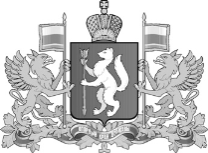 